PORTUGUÊS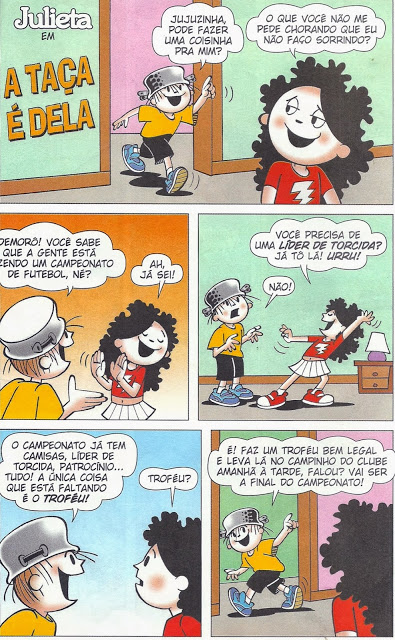 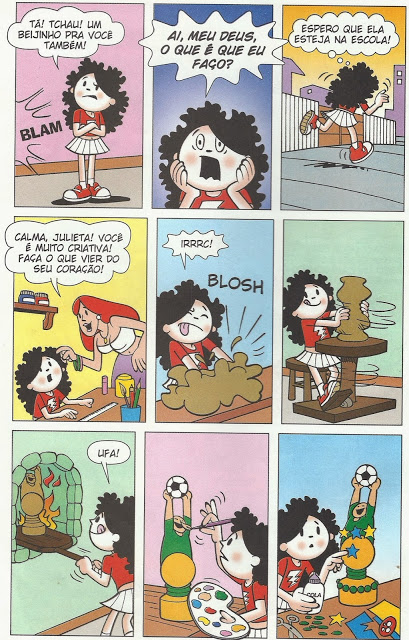 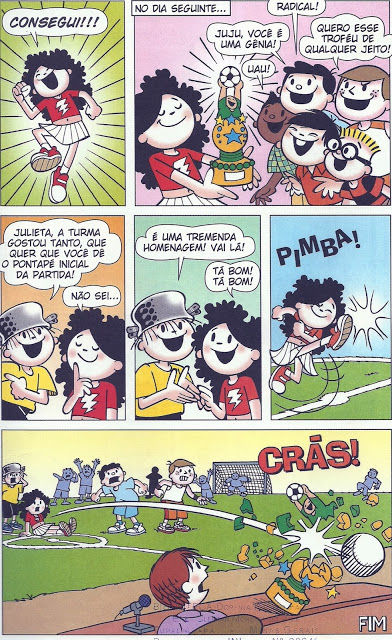 História em Quadrinhos que faz parte do livro "Maluquinho por Futebol" - ZiraldoGlobo Livros - páginas 13 a 15.LEIA A HISTÓRIA EM QUADRINHOS.CIRCULE NO TEXTO OS SINAIS DE PONTUAÇÃO.QUAIS FORAM OS SINAIS DE PONTUAÇÃO QUE APARECEU NO TEXTO?